Date of Interview (M/D/Y): Household/Close Contact InformationLast Name:	First Name:Current Street Address: 	City:	State: 	Zip:	County:Home phone number: 	Work phone number:Mobile phone number:	Email address:Primary language:	Translator used for this form?     	Y NInterviewer InformationLast Name: 	First Name:Affiliation/Organization:Interview Source[ ] Contact	[ ] Other, specify name: ___________________________________			Relationship to contact			Reason contact unable to be interviewed: [ ] minor  [ ] other, specify_________Has the contact had symptoms consistent with the current PUI criteria?  	Y NIf yes, then STOP and DO NOT COMPLETE THIS FORM. Contact should be referred for PUI evaluation.Was this contact exposed to the confirmed 2019-nCoV case listed above?  	Y NDate of contact’s last exposure to 2019-nCoV case (M/D/Y)	_________Has the contact had symptoms consistent with the current PUI criteria?  	Y NIf the date of last exposure to case-patient is >14 days, then STOP and DO NOT COMPLETE THIS FORM.If the date of last exposure to case-patient is ≤14 days, then COMPLETE THIS FORM.DemographicsDate of birth (M/D/Y) 	Age _____  [  ] months  [  ] yearsSex  M  F  	U.S. Resident     Y N 	Country of Birth (if not U.S.)Ethnicity: Hispanic of Latino	 	 Non-Hispanic or Latino 	Race (select all that apply):		  White Asian Black or African American Native Hawaiian or Other Pacific Islander American Indian or Alaska NativeExposures to Case-PatientRelationship to 2019-nCoV case:  _________________Period of Exposure:	From: Date of symptom onset in 2019-nCoV case-patient 	m/d/y _______	Through: Last contact with 2019-nCoV case-patient 	m/d/y _______Setting: Household    Leisure     Work      School/University    Transit    Healthcare   Other___________If healthcare setting selected, skip to “Social History” section and complete the “Tracking Form for Asymptomatic Healthcare Personnel Potentially Exposed to nCoV” formDuring the period of exposure, did the contact?Social HistorySmoker (tobacco):     Current   Former   No/Unknown     If current, how many packs per day? ______Alcohol: Current   Former    No/UnknownPast Medical HistoryDoes the contact have any of the following pre-existing medical conditions currently?Chronic metabolic disease	Diabetes: Type 1  or Type 2	Y N		Other (specify) 	Y NChronic lung disease	Asthma/Reactive Airway Disease 	Y NEmphysema/COPD 	Y NTracheostomy 	Y N	Active Tuberculosis 	Y N	Use of supplemental oxygen at home 	Y N		Other (specify) 	Y NBlood disorders	Sickle Cell Anemia 	Y N	Splenectomy/asplenia 	Y N	Other (specify) 	Y NImmunocompromising conditions	HIV 	Y N	AIDS or CD4 count<200 	Y N	History of hematopoietic stem cell transplant 	Y N	History of solid organ transplant (specify organ: ) 	Y N	Cancer in last 12 months (specify:  ) 	Y N	Chemotherapy/Radiation therapy in last 12 months 	Y N	Primary immunodeficiency 	Y N	Steroid therapy (for >2 weeks) 	Y N	Other (specify) 	Y NRenal Disease	Chronic kidney disease/Chronic renal insufficiency 	Y N	End stage renal disease 	Y N	Dialysis 	Y N	Other (specify) 	Y NCardiovascular disease	Hypertension 	Y N	Coronary artery disease 	Y N	Heart failure/CHF 	Y N	Cerebrovascular accident/Stroke 	Y N	Congenital heart disease 	Y N	Other (specify) 	Y NNeuromuscular/Neurologic Disorder 	Dementia/Alzheimer’s Disease 	Y N	Severe developmental delay 	Y N	Plegias/paralysis 	Y N	Epilepsy/seizure disorder 	Y N	Other (specify) 	Y NLiver 	Alcoholic hepatitis 	Y N	Chronic liver disease 	Y N	Cirrhosis/End stage liver disease 	Y N	Hepatitis B, chronic (HBV) 	Y N	Hepatitis C, chronic (HCV) 	Y N	Non-alcoholic fatty liver disease (NAFLD)/NASH 	Y NIf female, currently pregnant? 	Y NUse this space to specify any specific activities that case-patient and contact did together, etc.; specific places the case-patient and contact 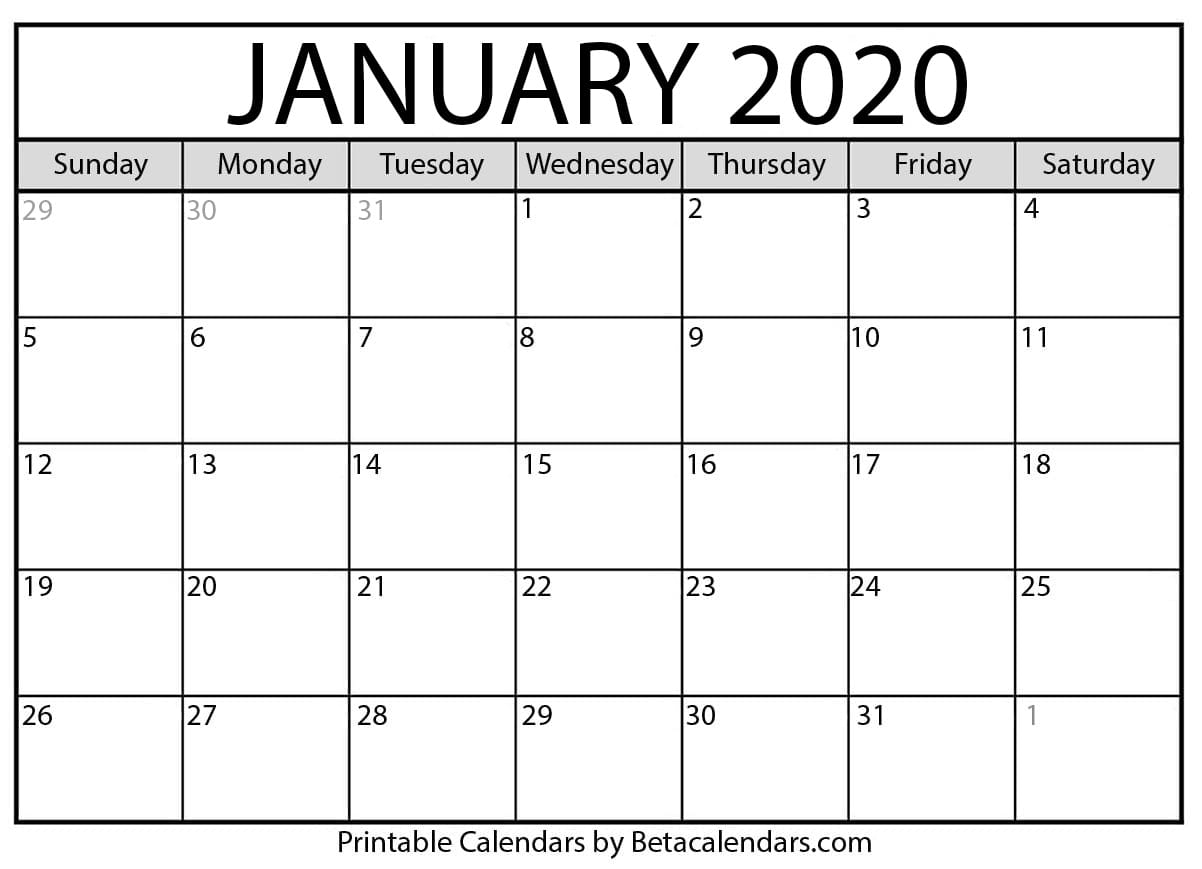 AnswerEstimated frequency (e.g., daily, 2x daily,etc.)Estimated duration (specify units)Have face to face contact?Y NHave direct physical contact? (e.g., hug, shake hands, etc.)Y NHave exposure to the case coughing or sneezing?Y NTake an object handed from or handled by the case? (e.g., pen, paper, fork, etc.)Y NIn the same room as the case?Y NPhysically within 6 feet of the case?Y N